                                 PRACTICAL SKILLS EVALUATION                                             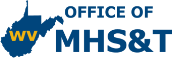                                                        EMT-MINING                                               AIRWAY MANAGEMENTStudent Name: ______________________________________________________________                           (Print)SKILL                                                                                                                                                  Critical Criteria:  Failure to complete more than one of the following will result in failing this skill station	_______ Did not take, or verbalize body substance isolation precautions when necessary_______Did not maintain patient airway_______Inserted airway adjunct in a manner dangerous to the patient_______Did not properly ventilate_______Did not provide high concentration of oxygenInstructor Signature______________________________________Student Signature________________________________________Date___________________________________________________ Takes or verbalizes body substance isolation precautions1Opens the airway1Selects appropriate size airway adjunct (oral or nasal)1Measures airway appropriately1Selects appropriate size mask1Creates a proper mask-to-face seal1Using Bag Mask, Ventilates the patient with at least 800 ml per breath @ 10-12 breaths per minute.  (Candidate must ventilate for at least 30 seconds)1Examiner indicates arrival of second EMT. Second EMT is instructed to ventilate the patient while candidate hooks up oxygen cylinder.Candidate Installs regulator to oxygen tank assuring gasket is in place1Opens oxygen valve checks for leaks and tank pressure1Applies oxygen hose to bag mask1Adjust flow rate to 15 liters per minute1Assist second rescuer – Creates a proper mask-to-face seal (performs two person bag mask)1Candidate Instructs second EMT to ventilate a proper volume/rate1NOTE: EXAMINER NOW STATES THAT PATIENT IS BREATHING ON HIS OWNNOTE: EXAMINER NOW STATES THAT PATIENT IS BREATHING ON HIS OWNNOTE: EXAMINER NOW STATES THAT PATIENT IS BREATHING ON HIS OWNCandidate selects non rebreather face mask1Adjust liter flow to 15 liters per minute1Determines the proper placement of mask on patient1TOTAL POINTS16